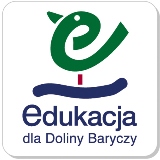 Karta pracy:Pierwszy slajd:Drugi  slajd:Trzeci  slajd:  Czwarty slajd:Piaty  slajd:Szósty slajd:Opracowała: Małgorzata BrodalaNazwa (kogo przedstawia)Wiek z którego pochodziMiejsce lokalizacjiStyl w architekturzeNazwa (kogo przedstawia)Wiek z którego pochodziMiejsce lokalizacjiNazwa Wiek z którego pochodziMiejsce lokalizacjiNazwa Wiek z którego pochodziMiejsce lokalizacjiNazwa Wiek z którego pochodziMiejsce lokalizacjiNazwa Kto jest autorem rzeźbMiejsce lokalizacjiW jakim drewnie były rzeźbione figury.